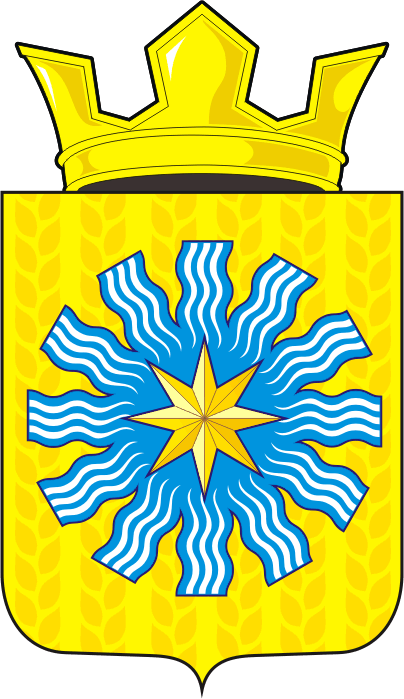 СОВЕТ ДЕПУТАТОВМУНИЦИПАЛЬНОГО ОБРАЗОВАНИЯАЛЕКСАНДРОВСКИЙ СЕЛЬСОВЕТСАРАКТАШСКОГО РАЙОНАОРЕНБУРГСКОЙ ОБЛАСТИТРЕТИЙ СОЗЫВР Е Ш Е Н И Евнеочередного двадцать первого заседания Совета депутатовАлександровского сельсовета третьего созыва21.07.2017                             с. Вторая Александровка                                 № 66Об избрании главы муниципального образованияАлександровский сельсовет Саракташского района Оренбургской областиВ соответствии со статьей 36 Федерального закона от 06.10.2003 года № 131-ФЗ «Об общих принципах организации местного самоуправления в Российской Федерации», статьей 16 Закона Оренбургской области от 21 февраля 1996 года «Об организации местного самоуправления в Оренбургской области», статьей 26 Устава муниципального образования  Александровский сельсовет, руководствуясь Положением «О порядке избрания главы муниципального образования Александровский сельсовет Саракташского района из числа кандидатов, представленных конкурсной комиссией по результатам конкурса», утвержденным решением Совета депутатов муниципального образования Александровский сельсовет от 16 июня 2015 года № 194, Совет депутатов Александровского сельсоветаРЕШИЛ:Избрать Рябенко Евгения Дмитриевича главой муниципального образования Александровский сельсовет Саракташского района Оренбургской области по результатам открытого голосования.Установить, что настоящее решение вступает в силу со дня принятия и подлежит официальному опубликованию в районной газете «Пульс дня».И.о. главы сельсовета, председателяСовета депутатов сельсовета                                              Н.М. МолородоваРазослано: администрация сельсовета, прокурору района, в дело